	Проєкт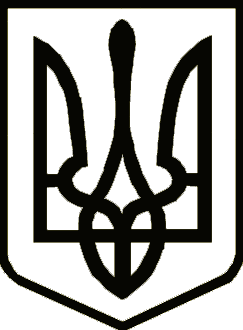 УкраїнаНОСІВСЬКА  МІСЬКА РАДА
Носівського району ЧЕРНІГІВСЬКОЇ  ОБЛАСТІВИКОНАВЧИЙ КОМІТЕТ                                                                                                                                                          Р І Ш Е Н Н Я 	                                                                         28 листопада 2019 року               м. Носівка                                              №____              Про затвердження календарного плану заходів на 2020 рік	Відповідно до статті 28 Закону України «Про місцеве самоврядування в Україні»,  Закону України від 24.01.1995р. №20/95-ВР «Про органи і служби у справах дітей та спеціальні установи для дітей», рішення Носівської міської ради №6/33/VII від 16.02.2018 року «Про затвердження Програми  попередження дитячої безпритульності та бездоглядності, розвитку сімейних форм виховання дітей-сиріт, дітей, позбавлених батьківського піклування, на 2018-2020 роки», рішення Носівської міської ради №1/48/VII від 21.12.2018року «Про міський бюджет на 2019рік», з метою створення належних умов для забезпечення реалізації права кожної дитини на виховання в сімейному середовищі, попередження дитячої бездоглядності, безпритульності та соціального сирітства, виконавчий комітет міської ради   в и р і ш и в:           1. Затвердити календарний план заходів з виконання в  2020 році  Програми «Попередження дитячої безпритульності та бездоглядності, розвитку сімейних форм виховання дітей-сиріт та дітей, позбавлених батьківського піклування на 2018-2020 роки» згідно з додатком.                   2. Контроль за виконанням рішення покласти на заступника міського голови з питань гуманітарної сфери Л.Міщенко.Міський голова                                                                        В. ІГНАТЧЕНКО